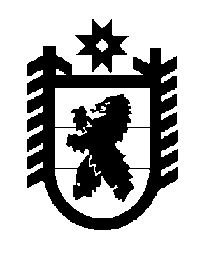 Российская Федерация Республика Карелия    ПРАВИТЕЛЬСТВО РЕСПУБЛИКИ КАРЕЛИЯПОСТАНОВЛЕНИЕот  13 апреля 2018 года № 142-Пг. Петрозаводск Об утверждении государственного заказа Республики Карелия на мероприятия по профессиональному развитию государственных гражданских служащих Республики Карелия на 2018 годВ соответствии с частью 4 статьи 63 Федерального закона от 27 июля 2004 года № 79-ФЗ «О государственной гражданской службе Российской Федерации»,  частью 2 статьи 10.1 Закона Республики Карелия от 4 марта         2005 года № 857-ЗРК «О некоторых вопросах государственной гражданской службы и правового положения лиц, замещающих государственные должности» Правительство Республики Карелия п о с т а н о в л я е т:  Утвердить прилагаемый государственный заказ Республики Карелия на мероприятия по профессиональному развитию государственных гражданских служащих Республики Карелия на 2018 год.           Глава Республики Карелия 					                  А.О. ПарфенчиковУтвержден постановлением Правительства Республики Карелияот 13 апреля 2018 года № 142-ПГОСУДАРСТВЕННЫЙ ЗАКАЗРеспублики Карелия на мероприятия по профессиональному развитию государственных гражданских служащих Республики Карелияна  2018  год1. Дополнительное профессиональное образование государственных гражданских служащих Республики Карелия, в том числе за пределами территории  Российской Федерации 234562. Научно-методическое, учебно-методическое и информационно-аналитическое обеспечение дополнительного профессионального образования государственных гражданских служащих Республики Карелия ______________Наименование государственного органа Республики Карелия Количество государственных гражданских служащих Республики Карелия, направляемых на обучение (человек) Количество государственных гражданских служащих Республики Карелия, направляемых на обучение (человек) Количество государственных гражданских служащих Республики Карелия, направляемых на обучение (человек) Количество государственных гражданских служащих Республики Карелия, направляемых на обучение (человек) Объем средств, предусмотренных в бюджете Республики Карелия (тыс. рублей) Объем средств, предусмотренных в бюджете Республики Карелия (тыс. рублей) Объем средств, предусмотренных в бюджете Республики Карелия (тыс. рублей) Объем средств, предусмотренных в бюджете Республики Карелия (тыс. рублей) Наименование государственного органа Республики Карелия Всего в том числе по программам в том числе по программам Дополнительное профессиональное образование за пределами территории Российской Федерации Всего в том числе на в том числе на в том числе на Наименование государственного органа Республики Карелия Всего профессио-нальной перепод-готовки повышения квалифи-кации Дополнительное профессиональное образование за пределами территории Российской Федерации Всего профессио-нальную переподго-товку повышение квалификации дополнительное профессиональное образование за пределами терри-тории Российской Федерации 1 2 3 4 5 6 7 8 9 Администрация Главы Республики Карелия25025013001300Министерство здравоохранения Республики Карелия12012077,4077,401 23456789Министерство культуры Республики Карелия606057,9057,90Министерство образования Республики Карелия101014,5014,50Министерство природных ресурсов и экологии Республики Карелия505062,4062,40Министерство сельского и рыбного хозяйства Республики Карелия606010001000Министерство социальной защиты Республики Карелия12012047,3047,30Министерство финансов Республики Карелия30030034503450Министерство эконо-мического развития и промышленности Республики Карелия20205005001 23456789Министерство по делам молодежи, физической культуре и спорту Республики Карелия4040690690Министерство нацио-нальной и региональ-ной политики Республики Карелия 00000000Министерство строи-тельства, жилищно-коммунального хозяйства и энерге-тики Республики Карелия10010010001000Министерство по дорожному хозяй-ству, транспорту и связи Республики Карелия14014072,6072,60Министерство имущественных и земельных отноше-ний Республики Карелия30309,709,701 23456789Государственный комитет Республики Карелия по обеспече-нию жизнедеятель-ности и безопасности населения505066,9066,90Государственный комитет Республики Карелия по ценам и тарифам4040200200Государственный комитет Республики Карелия по строи-тельному, жилищ-ному и дорожному надзору 10010045,7045,70Управление по охране объектов культурного наследия Республики Карелия10105050Управление Республики Карелия по обеспечению деятельности мировых судей  460460171,20171,201 23456789Управление записи актов гражданского состояния Респуб-лики Карелия303023,8023,80Управление труда и занятости Республики Карелия17017083,1083,10Управление по государственным закупкам Республики Карелия00000000Управление по туризму Республики Карелия 202019,3019,30Постоянное предста-вительство Респуб-лики Карелия при Президенте Россий-ской Федерации101010601060Законодательное Собрание Республики Карелия220220315,60315,60Конституционный Суд Республики Карелия202038,8038,801 23456789Контрольно-счетная палата Республики Карелия505062,3062,30Центральная избира-тельная комиссия Республики Карелия00000000Итого по всем государственным органам Республики Карелия248024802093,502093,50Вид работ и услугОбъем средств, выделяемых из бюджета Республики Карелия (тыс. рублей)Работы и услуги по научно-методическому обеспечению дополнительного профессиональ-ного образования государственных гражданских  служащих Республики Карелия                  34,891Работы и услуги по учебно-методическому обеспечению дополнительного профессионального образования государственных гражданских служащих Республики Карелия                  34,891Работы и услуги по информационно-аналитическому обеспечению дополнительного   
профессионального образования государственных гражданских служащих Республики Карелия      34,891